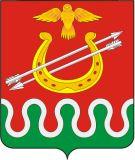 БОГОТОЛЬСКИЙ МУНИЦИПАЛЬНЫЙ РАЙОНКРАСНОЯРСКОГО КРАЯПРЕДСЕДАТЕЛЬ БОГОТОЛЬСКОГО РАЙОННОГО СОВЕТА ДЕПУТАТОВРАСПОРЯЖЕНИЕ31.05.2024                                                               	    		   	     № 20-ро созыве тридцать седьмой очередной сессии Боготольского районного Совета депутатов шестого созываВ соответствии с частью 5 статьи 43 Федерального закона от 06.10.2003                                 № 131-ФЗ «Об общих принципах организации местного самоуправления в Российской Федерации», руководствуясь статьей 19.1 Устава Боготольского района Красноярского края, ст. 18 Регламента Боготольского районного Совета депутатов, созвать тридцать седьмую очередную сессию Боготольского районного Совета депутатов шестого созыва 10 июня 2024 года, в 10 часов 00 минут, по адресу: Красноярский край город Боготол, улица Комсомольская, 2, (актовый зал Администрации Боготольского района).Проект повестки дня заседания тридцать седьмой очередной сессии Боготольского районного Совета депутатов шестого созыва:  1. «О формировании состава комиссии по организации и проведению публичных слушаний по вопросу «Согласны ли вы на объединение всех поселений, входящих в состав Боготольского района Красноярского края, в одно муниципальное образование, имеющее статус муниципального округа-Боготольский муниципальный округ Красноярского края, с административным центром – город Боготол»;         2. «О назначении дополнительных выборов депутата Боготольского районного Совета депутатов Красноярского края шестого созыва по одномандатному избирательному округу № 10»;          3. О внесении изменений в Решение Боготольского районного Совета депутатов от 15.06.2015 № 44-287 «Об утверждении Положения о порядке проведения конкурса по отбору кандидатур на должность Главы Боготольского района Красноярского края»;        4. «О внесении изменений в Решение Боготольского районного Совета депутатов от 21.02.2013 № 26-167 «О резерве управленческих кадров Боготольского района»».        5. «О внесении изменений в Решение Боготольского районного Совета депутатов от 21.02.2013 № 26-168 «Об утверждении Порядка проведения на замещение должности муниципальной службы и формирования конкурсной комиссии»»;        6. О внесении изменений в Решение Боготольского районного Совета депутатов от 24.04.2024 № 34-341 «О безвозмездной передаче объекта недвижимого имущества муниципальной собственности Боготольского района в муниципальную собственность Вагинского сельсовет»»;       7. «О внесении изменений в Решение Боготольского районного Совета депутатов от 06.03.2024 № 33-319 «О приёме в муниципальную собственность Боготольского района имущества, находящегося в муниципальной собственности Боготольского сельсовета»»;       8. О внесении изменений в Решение Боготольского районного Совета депутатов от 24.04.2024 № 34-340 «О безвозмездной передаче объекта недвижимого имущества муниципальной собственности Боготольского района в муниципальную собственность Боготольского сельсовета;       9. О внесении изменений в Решение Боготольского районного Совета депутатов от 24.04.2024 № 34-344 «О безвозмездной передаче объекта недвижимого имущества муниципальной собственности Боготольского района в муниципальную собственность Боготольского сельсовета»»;      10. О внесении изменений в Решение Боготольского районного Совета депутатов от 08.05.2024 № 35-350 «О безвозмездной передаче объекта движимого имущества муниципальной собственности Боготольского района в муниципальную собственность Александровского сельсовета»»;      11. О внесении изменений в Решение Боготольского районного Совета депутатов от 24.04.2024 № 34-342 «О безвозмездной передаче объекта недвижимого имущества муниципальной собственности Боготольского района в муниципальную собственность Чайковского сельсовета;     12. «О внесении изменений в Решение Боготольского районного Совета депутатов от 16.12.2021 № 12-115 «Об утверждении Положения о порядке управления и распоряжения муниципальным имуществом муниципального образования Боготольский муниципальный район Красноярского края»;    13. «О внесении изменений в местные нормативы градостроительного проектирования Александровского сельсовета Боготольского района, утвержденные Решением Боготольского районного Совета депутатов от 03.03.2016 № 4-31»;     14. «О внесении изменений в местные нормативы градостроительного проектирования Боготольского сельсовета Боготольского района, утвержденные Решением Боготольского районного Совета депутатов от 03.03.2016 № 4-32»;     15. «О внесении изменений в местные нормативы градостроительного проектирования Большекосульского сельсовета Боготольского района, утвержденные Решением Боготольского районного Совета депутатов от 03.03.2016 № 4-33»;    16. «О внесении изменений в местные нормативы градостроительного проектирования Вагинского сельсовета Боготольского района, утвержденные Решением Боготольского районного Совета депутатов от 03.03.2016 № 4-34»;    17. «О внесении изменений в местные нормативы градостроительного проектирования Краснозаводского сельсовета Боготольского района, утвержденные Решением Боготольского районного Совета депутатов от 03.03.2016 № 4-35»;    18. «О внесении изменений в местные нормативы градостроительного проектирования Критовского сельсовета Боготольского района, утвержденные Решением Боготольского районного Совета депутатов от 03.03.2016 № 4-36»;    19. «О внесении изменений в местные нормативы градостроительного проектирования Чайковского сельсовета Боготольского района, утвержденные Решением Боготольского районного Совета депутатов от 03.03.2016 № 4-37»;   20. «О внесении изменений в местные нормативы градостроительного проектирования Юрьевского сельсовета Боготольского района, утвержденные Решением Боготольского районного Совета депутатов от 03.03.2016 № 4-38»;    21. «О внесении изменений в решение Боготольского районного Совета депутатов от 26.11.2019 № 33-254 «Об утверждении положения о порядке заключения концессионных соглашений в отношении муниципального имущества, находящегося в собственности муниципального образования Боготольский район».Председатель Боготольскогорайонного Совета депутатов                                                          		         В.О. Усков